世界知识产权组织协调委员会第七十四届会议（第48次例会）2017年10月2日至11日，日内瓦《工作人员条例与细则》修正案增　编目前，对于法定退休年龄为60岁或62岁的工作人员，工作人员条例9.10“退休年龄上限”允许总干事将其留任至65岁。但是，对于法定退休年龄为65岁的工作人员，该条不允许将其留任至超过退休年龄。为了让本组织的法律规定与联合国共同制度其他组织的规定取得一致，建议修正工作人员条例9.10，使总干事可以在特殊情况下，认为符合本组织利益时，将任何工作人员延任至超过法定退休年龄。对此种延任的任何限制将在办公指令中规定。将于2018年1月1日生效的拟议修正案见附件。请产权组织协调委员会批准文件WO/CC/74/4 Add.附件中所列的将于2018年1月1日生效的工作人员条例9.10的修正案。[后接附件]将于2018年1月1日生效的工作人员条例9.10拟议修正案[附件和文件完]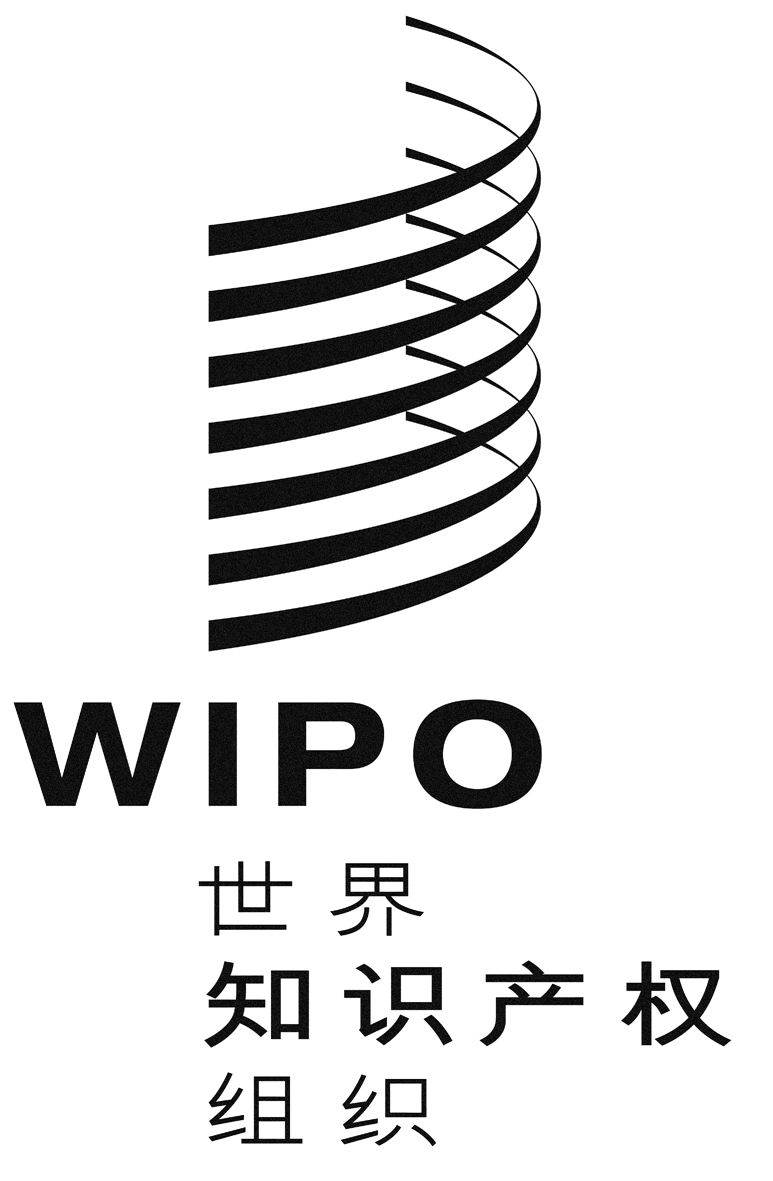 CWO/CC/74/4 add.WO/CC/74/4 add.WO/CC/74/4 add.原 文：英文原 文：英文原 文：英文日 期：2017年8月28日  日 期：2017年8月28日  日 期：2017年8月28日  条款现行案文拟议的新案文修正目的/修正说明条例9.10退休年龄上限任用决定于2014年1月1日或之后生效的工作人员超过65岁后不得留任。任用决定于1990年11月1日或之后、且于2014年1月1日之前生效的工作人员超过62岁后不得留任。任用决定于1977年11月1日或之后、且于1990年11月1日之前生效的工作人员超过60岁后不得留任。尽管有(b)和(c)款规定，但总干事认为符合本组织利益的，可视具体情况准予延长以上两个上限至65岁。退休不得被视为条例9.2和9.4中所界定的终止任用。任用决定于2014年1月1日或之后生效的工作人员超过65岁后不得留任。任用决定于1990年11月1日或之后、且于2014年1月1日之前生效的工作人员超过62岁后不得留任。任用决定于1977年11月1日或之后、且于1990年11月1日之前生效的工作人员超过60岁后不得留任。尽管有(b)和(c)款规定，但总干事认为符合本组织利益的，可在特殊情况下视具体情况准予延长以上年龄两个上限至65岁。退休不得被视为条例9.2和9.4中所界定的终止任用。修正(d)款，使总干事可以在特殊情况下，将任何工作人员延任至超过法定退休年龄。